    AULA 11 - SEQUÊNCIA DIDÁTICA – ARTE - 03/05 A /07/05/2021.CONTEÚDO: Escultura Surrealista.Nesta semana iremos dar continuidade às atividades de artes na apostila.Estaremos fazendo leitura da página 08 e realizando atividade da página 09 na apostila sobre a escultura surrealista feita por Juan Miró.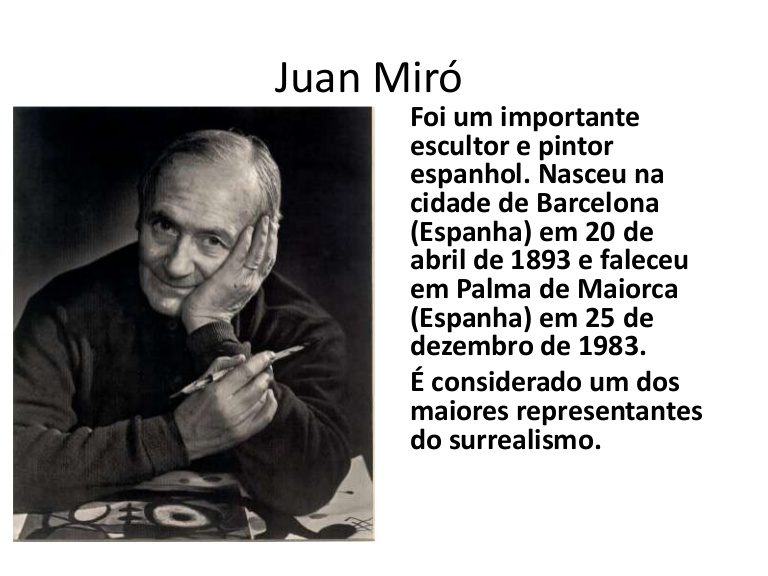 1 – Atividade: Com materiais recicláveis, crie sua escultura tendo como base as do artista Miró.EXEMPLOS: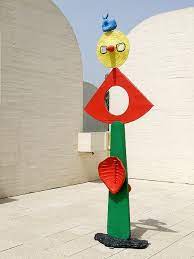 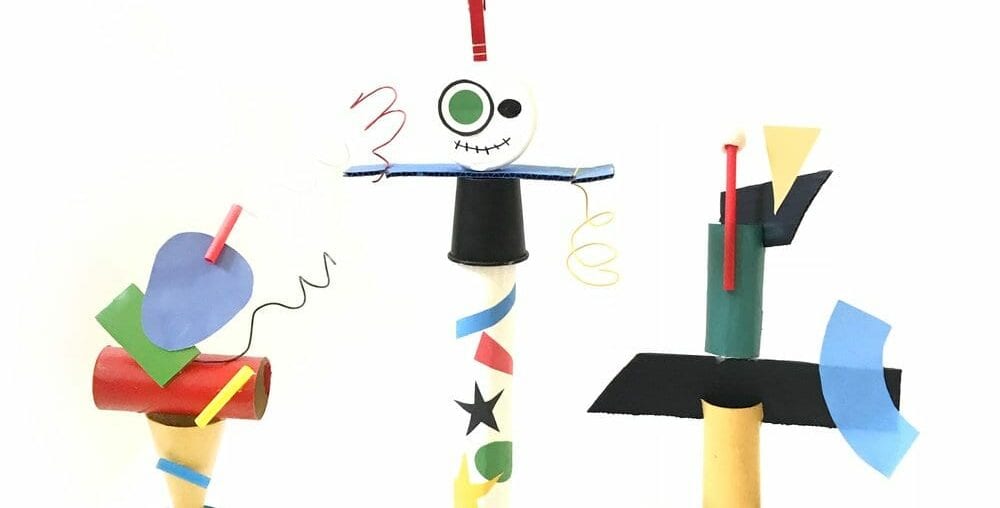 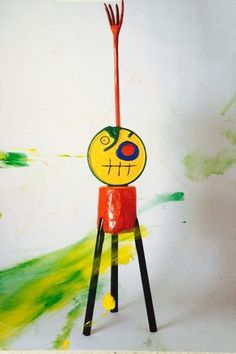 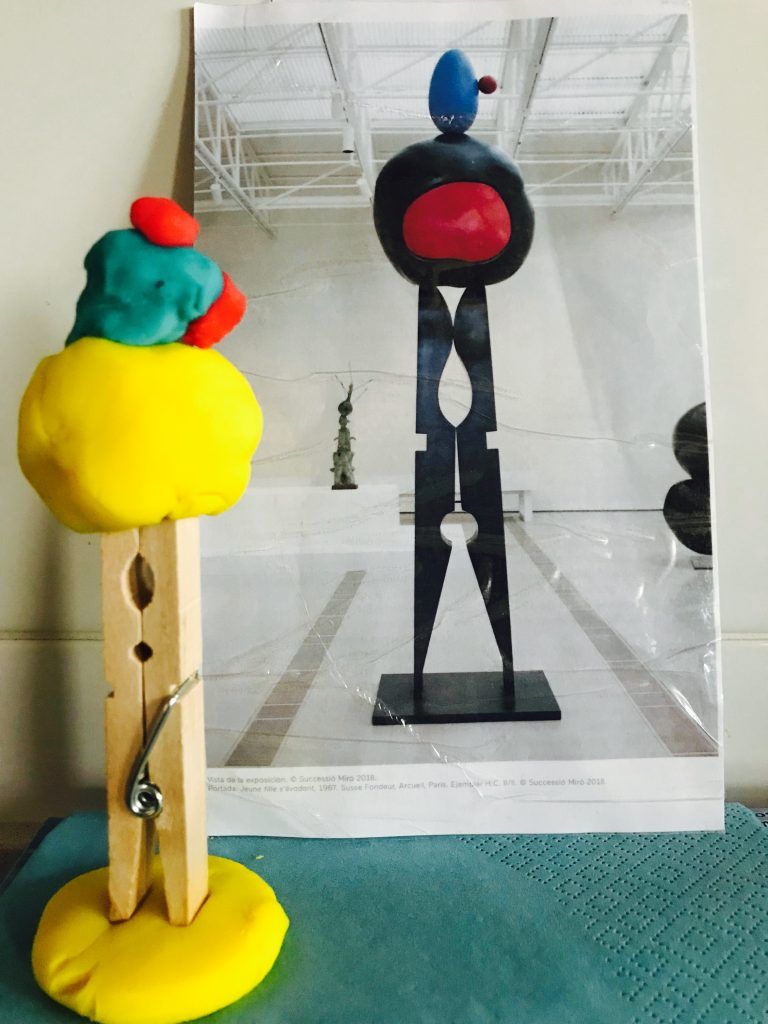 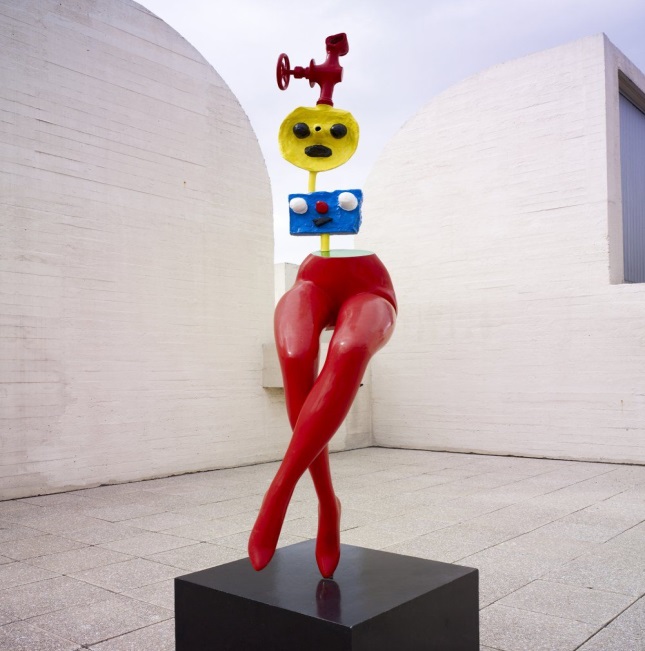 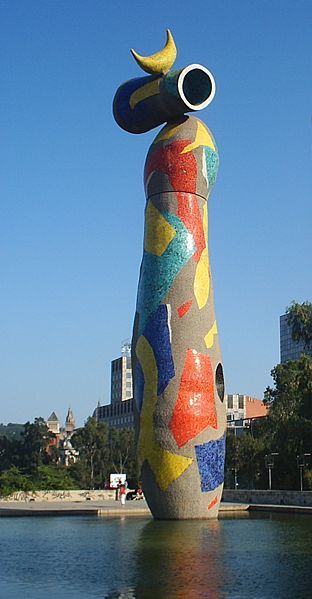 REGISTRE POR FOTO E MANDE NO PARTICUAR DA PROFESSORA MARLI (998234122).Escola Municipal de Educação Básica Augustinho Marcon.Catanduvas, maio de 2021.Diretora: Tatiana Bittencourt Menegat. Assessora Técnica Pedagógica: Maristela Apª. Borella Baraúna.Assessora Técnica Administrativa: Margarete Petter Dutra.Professora: MARLI MONTEIRO DE FREITAS Aluno(a): _____________________________________________Disciplina: Arte.Turma: 5ºano.